
         2022 Governing Board Meeting    April 26, 2022, 8:30 AM
                Welcome and Introductions – State President – Tammy Sherrell-Shortt	Roll Call – 1st Vice President – Gerrie MooreApproval of Agenda –Tammy Sherrell-ShorttApproval of Minutes of January 2022 meeting-1st Vice President, Gerrie MooreMembership Report – President Elect, Terri GilgourTreasurer Report –Treasurer, Dave Shortt for Denise PittmanNational and State Update – State Liaison – Lin VanMeterCommittee Reports:Past Presidents –Brenda OliverStrat Planning – Jennifer Langston-Justus & Becky KleinLeadership ID and Development-Isabelle WalkerBylaws-Edwina ConleyNominating-Sandy GrassmuckProject Teams:Ways and Means – Chris Casey, Cortney Stansbury	Programs & Education– Becky KleinMembership-Chrissy HoernerSpecialty Groups-Jen ColvinHistorian – Letty DeMayTech/Social Media-Lindsey HeltonOther Business –   Adjournment	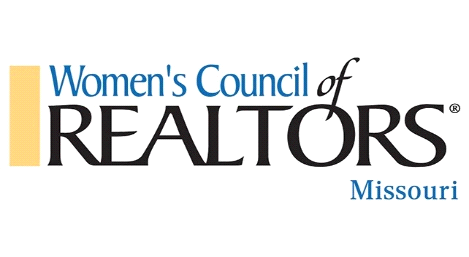 